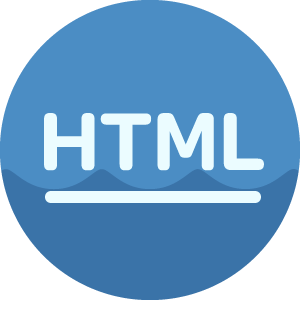 IntroductionBasic tagMeta TagCommentsImage TagTablesListsHTML FramesHTML MarqueeIntroductionHTML stands for Hypertext Markup Language, and it is the most widely used language to write Web Pages.Hypertext refers to the way in which Web pages (HTML documents) are linked together. Thus the link available on a webpage are called Hypertext.As its name suggests, HTML is a Markup Language which means you use HTML to simply "mark up" a text document with tags that tell a Web browser how to structure it to display.Originally, HTML was developed with the intent of defining the structure of documents like headings, paragraphs, lists, and so forth to facilitate the sharing of scientific information between researchers.Now, HTML is being widely used to format web pages with the help of different tags available in HTML language.Basic HTML DocumentIn its simplest form, following is an example of an HTML document:<!DOCTYPE html><html><head><title>This is document title</title></head><body><h1>This is a heading</h1><p>Document content goes here.....</p></body></html>Basic TagHeading TagsAny document starts with a heading. You can use different sizes for your headings. HTML also has six levels of headings, which use the elements <h1>, <h2>, <h3>, <h4>, <h5>, and <h6>. While displaying any heading, browser adds one line before and one line after that heading.Example<!DOCTYPE html><html><head><title>Heading Example</title></head><body><h1>This is heading 1</h1><h2>This is heading 2</h2><h3>This is heading 3</h3><h4>This is heading 4</h4><h5>This is heading 5</h5><h6>This is heading 6</h6></body></html>This will produce following result: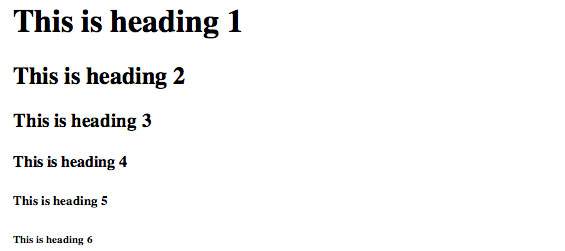 Paragraph TagThe <p> tag offers a way to structure your text into different paragraphs. Each paragraph of text should go in between an opening <p> and a closing </p> tag as shown below in the example:Example<!DOCTYPE html><html><head><title>Paragraph Example</title></head><body><p>Here is a first paragraph of text. </p><p>Here is a second paragraph of text. </p><p>Here is a third paragraph of text. </p></body></html>This will produce following result:Here is a first paragraph of text.Here is a second paragraph of text.Here is a third paragraph of text.Core AttributesThe four core attributes that can be used on the majority of HTMLelements (although not all) are:idtitleclassstyleThe id AttributeThe id attribute of an HTML tag can be used to uniquely identify any element within an HTML page. There are two primary reasons that you might want to use an id attribute on an element:If an element carries an id attribute as a unique identifier it is possible to identify just that element and its content.If you have two elements of the same name within a Web page (or style sheet), you can use the id attribute to distinguish between elements that have the same name.We will discuss style sheet in separate tutorial. For now, let's use the id attribute to distinguish between two paragraph elements as shown below.EXAMPLE<p id="html">This Para explains what is HTML</p><p id="css">This Para explains what is Cascading Style Sheet</p>The title AttributeThe title attribute gives a suggested title for the element. They syntax for the title attribute is similar as explained for id attribute:The behaviour of this attribute will depend upon the element that carries it, although it is often displayed as a tooltip when cursor comes over the element or while the element is loading.EXAMPLE<!DOCTYPE html><html><head><title>The title Attribute Example</title></head><body><h3 title="Hello HTML!">Titled Heading Tag Example</h3></body></html>Titled Heading Tag ExampleNow try to bring your cursor over "Titled Heading Tag Example" and you will see that whatever title you used in your code is coming out as a tooltip of the cursor.The class AttributeThe class attribute is used to associate an element with a style sheet, and specifies the class of element. You will learn more about the use of the class attribute when you will learn Cascading Style Sheet (CSS). So for now you can avoid it.The value of the attribute may also be a space-separated list of class names. For example:class="className1 className2 className3"The style AttributeThe style attribute allows you to specify Cascading Style Sheet (CSS) rules within the element.<!DOCTYPE html><html><head><title>The style Attribute</title></head><body><p style="font-family:arial; color:#FF0000;">Some text...</p></body></html>This will produce following result:Some text...Meta TagHTML lets you specify metadata - additional important information about a document in a variety of ways. The META elements can be used to include name/value pairs describing properties of the HTML document, such as author, expiry date, a list of keywords, document author etc.The <Meta> tag is used to provide such additional information. This tag is an empty element and so does not have a closing tag but it carries information within its attributes.You can include one or more meta tags in your document based on what information you want to keep in your document but in general, meta tags do not impact physical appearance of the document so from appearance point of view, it does not matter if you include them or not.Adding Meta Tags to Your DocumentsYou can add metadata to your web pages by placing <meta> tags inside the header of the document which is represented by <head> and </head> tags. A meta tag can have following attributes in addition to core attributes:Specifying Keywords<!DOCTYPE html><html><head><title>Meta Tags Example</title><meta name="keywords" content="HTML, Meta Tags, Metadata" /></head><body><p>Hello HTML5!</p></body></html>Document Description<!DOCTYPE html><html><head><title>Meta Tags Example</title><meta name="keywords" content="HTML, Meta Tags, Metadata" /><meta name="description" content="Learning about Meta Tags." /></head><body><p>Hello HTML5!</p></body></html>Document Refreshing<!DOCTYPE html><html><head><title>Meta Tags Example</title><meta name="keywords" content="HTML, Meta Tags, Metadata" /><meta name="description" content="Learning about Meta Tags." /><meta name="revised" content="Enosislearning, 3/7/2014" /><meta http-equiv="refresh" content="5" /></head><body><p>Hello HTML5!</p></body></html>Page Redirection<!DOCTYPE html><html><head><title>Meta Tags Example</title><meta name="keywords" content="HTML, Meta Tags, Metadata" /><meta name="description" content="Learning about Meta Tags." /><meta name="revised" content="Enosislearning, 3/7/2014" /><meta http-equiv="refresh" content="5; url=http://www.enosislearning.com" /></head><body><p>Hello HTML5!</p></body></html>Setting Cookies<!DOCTYPE html><html><head><title>Meta Tags Example</title><meta name="keywords" content="HTML, Meta Tags, Metadata" /><meta name="description" content="Learning about Meta Tags." /><meta name="revised" content="Enosislearning, 3/7/2014" /><meta http-equiv="cookie" content="userid=xyz; expires=Wednesday, 08-Aug-15 23:59:59 GMT;" /></head><body><p>Hello HTML5!</p></body></html>4) CommentHTML comments are placed in between <!-- ... --> tags. So any content placed with-in <!-- ... --> tags will be treated as comment and will be completely ignored by the browser.Example<!DOCTYPE html><html><head>  <!-- Document Header Starts --><title>This is document title</title></head> <!-- Document Header Ends --><body><p>Document content goes here.....</p></body></html>5) Image TagYou can insert any image in your web page by using <img> tag. Following is the simple syntax to use this tag.<img src="Image URL" ... attributes-list/>The <img> tag is an empty tag, which means that it can contain only list of attributes and it has no closing tag.ExampleTo try following example, let's keep our HTML file test.htm and image file test.png in the same directory:<!DOCTYPE html><html><head><title>Using Image in Webpage</title></head><body><p>Simple Image Insert</p><img src="/html/images/test.png" alt="Test Image" title=””/></body></html>6) TablesThe HTML tables allow web authors to arrange data like text, images, links, other tables, etc. into rows and columns of cells.The HTML tables are created using the <table> tag in which the <tr> tag is used to create table rows and <td> tag is used to create data cells.Example<!DOCTYPE html><html><head><title>HTML Tables</title></head><body><table border="1"><tr><td>Row 1, Column 1</td><td>Row 1, Column 2</td></tr><tr><td>Row 2, Column 1</td><td>Row 2, Column 2</td></tr></table></body></html>This will produce following result:Here border is an attribute of <table> tag and it is used to put a border across all the cells. If you do not need a border then you can use border="0".Table HeadingTable heading can be defined using <th> tag. This tag will be put to replace <td> tag, which is used to represent actual data cell. Normally you will put your top row as table heading as shown below, otherwise you can use <th> element in any row.Example<!DOCTYPE html><html><head><title>HTML Table Header</title></head><body><table border="1"><tr><th>Name</th><th>Salary</th></tr><tr><td>Ramesh Raman</td><td>5000</td></tr><tr><td>Shabbir Hussein</td><td>7000</td></tr></table></body></html>This will produce following result:Cellpadding and Cellspacing AttributesThere are two attribiutes called cellpadding and cellspacing which you will use to adjust the white space in your table cells. The cellspacing attribute defines the width of the border, while cellpadding represents the distance between cell borders and the content within a cell.Example<!DOCTYPE html><html><head><title>HTML Table Cellpadding</title></head><body><table border="1" cellpadding="5" cellspacing="5"><tr><th>Name</th><th>Salary</th></tr><tr><td>Ramesh Raman</td><td>5000</td></tr><tr><td>Shabbir Hussein</td><td>7000</td></tr></table></body></html>This will produce following result:Colspan and Rowspan AttributesYou will use colspan attribute if you want to merge two or more columns into a single column. Similar way you will use rowspan if you want to merge two or more rows.Example<!DOCTYPE html><html><head><title>HTML Table Colspan/Rowspan</title></head><body><table border="1"><tr><th>Column 1</th><th>Column 2</th><th>Column 3</th></tr><tr><td rowspan="2">Row 1 Cell 1</td><td>Row 1 Cell 2</td><td>Row 1 Cell 3</td></tr><tr><td>Row 2 Cell 2</td><td>Row 2 Cell 3</td></tr><tr><td colspan="3">Row 3 Cell 1</td></tr></table></body></html>7) ListsHTML offers web authors three ways for specifying lists of information. All lists must contain one or more list elements. Lists may contain:<ul> - An unordered list. This will list items using plain bullets.<ol> - An ordered list. This will use different schemes of numbers to list your items.HTML Unordered ListsAn unordered list is a collection of related items that have no special order or sequence. This list is created by using HTML <ul> tag. Each item in the list is marked with a bullet.Example<!DOCTYPE html><html><head><title>HTML Unordered List</title></head><body><ul><li>Beetroot</li><li>Ginger</li><li>Potato</li><li>Radish</li></ul></body></html>This will produce following result:BeetrootGingerPotatoRadishThe type AttributeYou can use type attribute for <ul> tag to specify the type of bullet you like. By default it is a disc. Following are the possible options:<ul type="square"><ul type="disc"><ul type="circle">HTML Ordered ListsIf you are required to put your items in a numbered list instead of bulleted then HTML ordered list will be used. This list is created by using <ol> tag. The numbering starts at one and is incremented by one for each successive ordered list element tagged with <li>.Example<!DOCTYPE html><html><head><title>HTML Ordered List</title></head><body><ol><li>Beetroot</li><li>Ginger</li><li>Potato</li><li>Radish</li></ol></body></html>This will produce following result:BeetrootGingerPotatoRadishThe type AttributeYou can use type attribute for <ol> tag to specify the type of numbering you like. By default it is a number. Following are the possible options:<ol type="1"> - Default-Case Numerals.<ol type="I"> - Upper-Case Numerals.<ol type="i"> - Lower-Case Numerals.<ol type="a"> - Lower-Case Letters.<ol type="A"> - Upper-Case Letters.8) FramesHTML frames are used to divide your browser window into multiple sections where each section can load a separate HTML document. A collection of frames in the browser window is known as a frameset. The window is divided into frames in a similar way the tables are organized: into rows and columns.Disadvantages of FramesThere are few drawbacks with using frames, so it's never recommended to useframes in your webpages:Some smaller devices cannot cope with frames often because their screen is not big enough to be divided up.Sometimes your page will be displayed differently on different computers due to different screen resolution.The browser's back button might not work as the user hopes.There are still few browsers that do not support frame technology.Browser Support for FramesIf a user is using any old browser or any browser which does not support frames then <noframes> element should be displayed to the user.So you must place a <body> element inside the <noframes> element because the <frameset> element is supposed to replace the <body> element, but if a browser does not understand <frameset> element then it should understand what is inside the <body> element which is contained in a <noframes> element.You can put some nice message for your user having old browsers. For example Sorry!! your browser does not support frames. as shown in the above example.Frame's name and target attributesOne of the most popular uses of frames is to place navigation bars in one frame and then load main pages into a separate frame.Let's see following example where a test.htm file has following code:<!DOCTYPE html><html><head><title>HTML Target Frames</title></head><frameset cols="200, *">   <frame src="/html/menu.htm" name="menu_page" />   <frame src="/html/main.htm" name="main_page" />   <noframes>   <body>      Your browser does not support frames.   </body>   </noframes></frameset></html>Here we have created two columns to fill with two frames. The first frame is 200 pixels wide and will contain the navigation menubar implemented by menu.htm file. The second column fills in remaining space and will contain the main part of the page and it is implemented by main.htm file. For all the three links available in menubar, we have mentioned target frame as main_page, so whenever you click any of thelinks in menubar, available link will open in main_page.Following is the content of menu.htm file<!DOCTYPE html><html><body bgcolor="#4a7d49"><a href="http://www.google.com" target="main_page">Google</a><br /><br /><a href="http://www.microsoft.com" target="main_page">Microsoft</a><br /><br /><a href="http://news.bbc.co.uk" target="main_page">BBC News</a></body></html>Following is the content of main.htm file:<!DOCTYPE html><html><body bgcolor="#b5dcb3"><h3>This is main page and content from any link will be displayed here.</h3><p>So now click any link and see the result.</p></body></html>When we load test.htm file, it produces following result: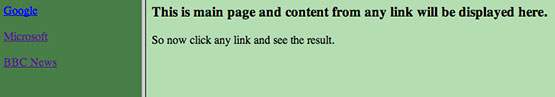 Now you can try to click links available in the left panel and see the result. The targetattribute can also take one of the following values:9) MarqueeAn HTML marquee is a scrolling piece of text displayed either horizontally across or vertically down your webpage depending on the settings. This is created by usingHTML <marquees> tag.Note: The HTML <marquee> tag may not be supported by various browsers so its not recommended to rely on this tag, instead you can use Javascript and CSS to create such effects.SyntaxA simple syntax to use HTML <marquee> tag is as follows:<marquee attribute_name="attribute_value"....more attributes>One or more lines or text message or image</marquee>The <marquee> Tag AttributesFollowing is the list of important attributes which can be used with <marquee> tag.Below are few examples to demonstrate the usage of marquee tag.Examples - 1<!DOCTYPE html><html><head><title>HTML marquee Tag</title></head><body><marquee>This is basic example of marquee</marquee></body></html>Examples - 2<!DOCTYPE html><html><head><title>HTML marquee Tag</title></head><body><marquee width="50%">This example will take only 50% width</marquee></body></html>Examples - 3<!DOCTYPE html><html><head><title>HTML marquee Tag</title></head><body><marquee direction="right">This text will scroll from left to right</marquee></body></html>Examples - 4<!DOCTYPE html><html><head><title>HTML marquee Tag</title></head><body><marquee direction="up">This text will scroll from bottom to up</marquee></body></html>Row 1, Column 1Row 1, Column 2Row 2, Column 1Row 2, Column 2NameSalaryRamesh Raman5000Shabbir Hussein7000NameSalaryRamesh Raman5000Shabbir Hussein7000Column 1Column 2Column 3Row 1 Cell 1Row 1 Cell 2Row 1 Cell 3Row 1 Cell 1Row 2 Cell 2Row 2 Cell 3Row 3 Cell 1Row 3 Cell 1Row 3 Cell 1OptionDescription_selfLoads the page into the current frame._blankLoads a page into a new browser window.opening a new window._parentLoads the page into the parent window, which in the case of a single frameset is the main browser window._topLoads the page into the browser window, replacing any current frames.targetframeLoads the page into a named targetframe.AttributeDescriptionwidthThis specifies the width of the marquee. This can be a value like 10 or 20% etc.heightThis specifies the height of the marquee. This can be a value like 10 or 20% etc.directionThis specifies the direction in which marquee should scroll. This can be a value like up, down, left or right.behaviorThis specifies the type of scrolling of the marquee. This can have a value likescroll, slide and alternate.scrolldelayThis specifies how long to delay between each jump. This will have a value like 10 etc.scrollamountThis specifies the speed of marquee text. This can have a value like 10 etc.loopThis specifies how many times to loop. The default value is INFINITE, which means that the marquee loops endlessly.bgcolorThis specifies background color in terms of color name or color hex value.hspaceThis specifies horizontal space around the marquee. This can be a value like 10 or 20% etc.vspaceThis specifies vertical space around the marquee. This can be a value like 10 or 20% etc.